Исин Даулет Калыкович, 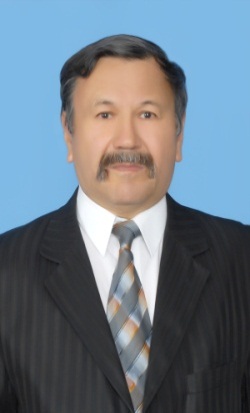 кандидат технических наук, профессор, кафедра «Нанотехнологии и металлургия»Исин Даулет Калыкович родился 4 февраля 1942 года. В 1966 году окончил Карагандинский политехнический институт по специальности «Литейное производство черных и цветных металлов» и ему присвоена квалификация инженера-металлурга. В 1967-1968 г.г. работал мастером цеха котлов Карагандинского завода отопительного оборудования; в 1969-1970 - младшим научным сотрудником ХМИ Академии наук Казахской ССР. В 1970 - 1974 г. обучался в аспирантуре ЦНИИЧМ им. Бардина (г. Москва) и в этом же институте в 1974 году защитил диссертацию на соискание ученой степени кандидата технических наук по теме «Интенсификация процесса спекания и пути улучшения качества агломерата» по специальности 05.16.02. «Металлургия черных металлов». Исин Д.К. имеет ученую степень кандидата технических наук (диплом МТН № 102019 от 8 декабря 1974 года).Он начал работу в КарПТИ с 1975 года в должности старшего преподавателя, а с 1976 года работал доцентом кафедры технологии литейного производства. Решением ВАК при Совете Министров СССР от 26 сентября 1979 года ему присвоено звание доцента по кафедре литейного производства и технологии металлов (аттестат ДЦ № 031527). С 09.07.2001 г. (пр. 302к от 09.07.2001 г.) по настоящее время Исин Д. К. работает в должности профессора кафедры «Металлургия, материаловедение и нанотехнология».В МГПИИЯ им. Мориса Тореза (г. Москва) закончил курсы французского языка, прошел языковую подготовку во Франции (г.г.Париж, Монпелье) и с 1982 по 1986 год по линии международных научно-технических связей, работая профессором в Аннабинском университете АНДР (Алжир), читал на французском языке иностранным студентам лекции по техническим дисциплинам.Принимает активное участие в решении проблем высшей школы. С его участием разработаны типовые программы по специальности «Машиностроение». Неоднократно по приказу НЦГСОТ для организации проведения ЕНТ и ПГК назначался Представителем МОН РК и отмечен благодарственным письмом НЦГСОТ. При проведении занятий Исин Д.К. активно использует информационно-коммуникационные средства: слайд-лекции, мультимедийные презентации и интерактивные технологии, обеспечивающие развитие самостоятельности студентов. Исин Д.К. читает на казахском и русском языках лекционные курсы студентам по дисциплинам: общая металлургия, специальные виды литья, технологиялық процестер және өндірістер, құюдың арнайы әдістерінің әбзелі, пештен тыс өңдеу, технологические процессы машиностроительного производства, конструкционные материалы и термообработка, материалтану және конструкциялық материалдар технологиясы,. Магистрантам читает лекции по дисциплинам: современные процессы и агрегаты в черной и цветной металлургии и тенденции их развития, фундаментальные проблемы материаловедения, современные и перспективные технологии переработки сырьевых ресурсов черной и цветной металлургии. Он является научным руководителем магистерских диссертаций и дипломных работ бакалавров. Руководит научной работой студентов, которые по итогам Республиканских конкурсов по научно-исследовательским работам становились обладателями дипломов и прочих наград. Исину Д.К. в 2002 году присвоено «Академическое звание профессора» КарГТУ, в 2006 году стал академиком МАИН. Подтверждением значимого повышения его педагогической и научной квалификации явилось решение ККСОН МОН РК  от 11 апреля 2014 г. о присвоении ему ученого звания «Профессор» по специальности «Металлургия».Исполнитель ряда инновационных проектов, финансируемых МОН РК, научно-исследовательских и хоздоговорных работ в области черной металлургии. Основными направлениями его научных исследований являются эффективные способы улучшения подготовки железорудного сырья в черной металлургии и повышения качества машиностроительных материалов, а также исследования по проблемам высшей школы. Автор более 280 работ, изданных на государственном, русском и французском языках, в том числе 35 учебников, рекомендованных МОН РК для студентов и магистрантов высших учебных заведений; 2-х учебников, рекомендованных МОН РК для преподавателей колледж, 63 учебных пособий; 2-х монографий; 16 инновационных патентов и объектов интеллектуальной собственности; 10 статей в рейтинговых международных научных журналах, имеющих по данным информационной базы компании Томсон Рейтер (ISI web of Knowledge, Thomson Reuters) ненулевой импакт-фактор; 26 научных трудов в изданиях, рекомендуемых Комитетом; 27 электронных обучающих средств. Учебниками, изданными в КарГТУ, пользуются студенты  и других вузов Казахстана, они отмечены многочисленными положительными отзывами и благодарственными письмами со стороны руководителей вузов и профессоров.Имеет награды: Ветеран труда (1989 г.), медаль им. А. Байтурсынова (2010 г.) за подготовку учебников для вузов Казахстана, нагрудный знак «Почетный машиностроитель» (2013 г.). Удостоен  награды «За Академическую Честность», учрежденной Alma University (2015). Дважды обладатель государственного гранта «Лучший преподаватель вуза». Награжден нагрудным знаком «Почетный работник образования РК» (2016). Является членом экспертной комиссии по экспертизе учебной литературы (РНПЦ «Учебник»), членом Редакционно-издательского Совета КарГТУ.СПИСОК ТРУДОВНаучные статьи в международных научных журналах, имеющих по данным информационной базы компании Томсон Рейтер (Thomson Reuters),  ненулевой импакт-фактор669.087=қазА 32Айткенов Н.Б. Электрметаллургия және ферроқорытпаларды өндеу : оқу құралы студенттерге арналған / Н. Б. Айткенов, Д. Қ. Исин ; Қазақстан Республикасы білім және ғылым министрлігі, Қарағанды мемлекеттік техникалық университеті, "Нанотехнологиялар және металлургия" кафедрасы. - Қарағанды : ҚарМТУ, 2016. - 89 бет. - (Рейтинг)Асилханов, Р. А. Разупрочнение железосодержащего сырья в процессе восстановления [Текст] / Р. А. Асилханов, Д. К. Исин // Тез.докл. Межвуз. студ. науч.-теорет. конф., посвящ. 50-летию КарГТУ. - Караганда : КарГТУ, 2003. -  С. 4.Бахриденова Д.Б. Общая металлургия : учебник / Д. Б. Бахриденова, Д. К. Исин ; Кафедра "Нанотехнологии и металлургия". - Караганда : КарГТУ, 2016. - (РМЭБ 16/3). (Шифр -323502)669.18=қазБ 73Болатты балқыту және құю: оқулык "Металлургия", "Машинажасау" мамандықтары бойынша білім алатын бакалаврларға, магистранттарға арналған / А. М. Ғазалиев [и др.] ; Қазақстан Республикасы Білім және ғылым министрлігі, Қарағанды мемлекеттік техникалық университеті. - Қарағанды : ҚарМТУ, 2013. - 412 бет.Доп. точки доступа: Исин Д.К.669.18В 92Выплавка и разливка стали : учебник / А. М. Газалиев [и др.] ; М-во образования и науки РК, Карагандинский государственный технический университет. - Караганда : КарГТУ, 2012. - 431 с.Доп. точки доступа: Исин Д.К.Выплавка кремния и ферросилиция с использованием углеродистых восстановителей / Д. К. Исин [и др.] ; Карагандинский государственный технический университет, Кафедра НТМ. - (Реестр). - (КазБЦ) // Труды университета. - Караганда : КарГТУ, 2013. - № 1. -  С. 29-32. 669=қазҒ 21Ғазалиев А.М. Жалпы металлургия : оқулық студенттерге, магистранттарға арналған / А. М. Ғазалиев, В. В. Егоров, Д. Қ. Исин ; Қазақстан Республикасы білім және ғылым министрлігі, Қарағанды мемлекеттік техникалық университеті, "Нанотехнологиялар және металлургия" кафедрасы. - Қарағанды : ҚарМТУ, 2014. - 781 бет. - (Рейтинг). - (Техникалық ғылымдар және технологиялар сериясы)621.74=қазҒ 21Ғазалиев А.М. Машина жасау өндірісінің технологиялық және химиялық процестері : оқулық техникалық жоғары оқу орындарының студенттеріне арналған; сонымен қатар магистранттарға, колледж оқытушылары мен оқушыларына / А. М. Ғазалиев, В. В. Егоров, Д. К. Исин ; Қазақстан Республикасы Білім және ғылым министрлігі. - Алматы : Білім, 2010. - 740 бет. - (Техникалық ғылымдар және технологиялар сериясы)621.74=қазҒ 21Ғазалиев А.М. Машина жасау өндірісінің технологиялық және химиялық процестері : оқулық студенттерге, магистранттарға арналған / А. М. Ғазалиев, В. В. Егоров, Д. Қ. Исин ; Қазақстан Республикасы білім және ғылым министрлігі, Қарағанды мемлекеттік техникалық университеті, "Нанотехнологиялар және металлургия" кафедрасы. - Қарағанды : ҚарМТУ, 2014. - 740 бет. - (Рейтинг). - (Техникалық ғылымдар және технологиялар сериясы)669Г 13Газалиев А.М. Общая металлургия : учебник для студентов вузов, магистрантов, учащихся колледжей / А. М. Газалиев, В. В. Егоров, Д. К. Исин ; под ред. А. М. Газалиева ; М-во образования и науки РК. - Алматы : Білім, 2010. - 775 с. : ил. - (Технических наук и технологий)658.5=қазД14Дайындамалар мен бұйымдар сапасын бақылау : оқу құралы "Машинажасау", "Материалтану", "Металлургия" мамандықтары бойынша жоғары оқу  орындарының студенттеріне арналған / Д. Қ. Исин [и др.] ; Қазақстан Республикасының Білім және ғылым министрлігі, Қарағанды мемлекеттік техникалық университеті. - Қарағанды : ҚарМТУ, 2005. - 92 бет : ил.621.7=қазД 14Дайындамалар мен тетіктерді әзірлеу кезінде пайдалылатын технологиялық есептер : оқу құралы техникалық ЖОО-ның студенттеріне арналған / Д. Қ. Исин [и др.] ; Қазақстан Республикасы білім және ғылым министрлігі, Қарағанды мемлекеттік техникалық университеті, Кафедра ММиН. - Қарағанды : ҚарМТУ, 2014. - 102 бет. - (Рейтинг)Динамическое прессование - экологически чистый процесс изготовления литейных форм  / Б. К. Шаяхметов [и др.]; Карагандинский государственный технический университет, Кафедра НТМ // Наука и образование - ведущий фактор стратегии "Казахстан 2030": труды Международной научной конференции, посвященной 10-летию Независимости Казахстана. - 2001. - Вып. 2. -  С. 120-122. Доп. точки доступа: Исин, Д.К.Жандильдин Т.Е. Агломерация обогащенных сернистых руд Кен-Тюбе / Т. Е. Жандильдин, Р. М. Калиева, Д. К. Исин ; Карагандинский государственный технический университет // Труды университета. - Караганда : КарГТУ, 1996. - № 1. -  С. 52-54. 621.74=қазЗ-49Зертханалар мен шеберханалардағы өткізілетін практикум : оқу құралы "Машина жасау" және "Көліқ көліқ техникасы мен технологиясы" мамандықтарындағы бакалаврлар үшін / Д. Қ. Исин [и др.] ; Қазақстан Республикасы білім және ғылым министрлігі, Қарағанды мемлекеттік техникалық университеті, Кафедра ММиН. - стереотип. - Қарағанды : ҚарМТУ, 2013. - 138 бет. - (Рейтинг) Импульсный процесс - безопасный метод формовки  / Б. К. Шаяхметов [и др.] ; Карагандинский государственный технический университет, Кафедра НТМ // Наука и образование - ведущий фактор стратегии "Казахстан 2030": труды Международной научной конференции, посвященной 10-летию Независимости Казахстана. - 2001. - Вып. 2. -  С. 117-119. Доп. точки доступа: Исин, Д.К.621.74И 85Исагулов А.З. Основы научных исследований в литейном производстве : учебное пособие предназначено для магистрантов специальности "Машиностроение" / А. З. Исагулов, Д. К. Исин, А. А. Смолькин ; Мин-во образования и науки Республики Казахстан, Карагандинский гос. техн. ун-т. - Караганда : КарГТУ, 2006. - 100 с. : ил.621.74И 85Исагулов А.З. Способы выплавки черных сплавов в литейном производстве : учебное пособие для бакалавров направлений "Металлургия" и "Машиностроение" / А. З. Исагулов, Д. К. Исин ; М-во образования и науки РК, Карагандинский государственный технический университет, Кафедра НТМ. - Караганда : КарГТУ, 2008. - 92 с. : ил., табл. 621.74И 85Исагулов А.З. Технологические основы литейного производства : учебник / А. З. Исагулов, Д. К. Исин, А. А. Смолькин ; М-во образования и науки РК, Карагандинский государственный технический университет, Кафедра НТМ. - Караганда : КарГТУ, 2006. - 237 с. : ил. 621.744И 85Исагулов А.З. Формовочное оборудование и технологии литейного производства : учебное пособие для студентов технических вузов / А. З. Исагулов, Д. К. Исин, А. А. Смолькин ; М-во образования и науки РК, Карагандинский государственный технический университет, Кафедра НТМ. - Караганда : КарГТУ, 2001. - 123 с. : ил.Исагулов А.З. Формовочные машины высокоскоростного и комбинированного уплотнения / А. З. Исагулов, Д. К. Исин, Д. А. Исагулов ; Карагандинский государственный технический университет, Кафедра НТМ. - (РМЭБ 6) // Труды университета. - Караганда: КарГТУ, 2000. - № 2. -  С. 11-14. 621.74=қазИ83Исағұлов А.З. Құю қалыптарын даярлау технологиясы : оқу құралы / А. З. Исағұлов, Д. К. Исин, А. А. Смолькин ; Қазақстан Республикасының Білім және ғылым министрлігі, Қарағанды мемлекеттік техникалық университеті, Кафедра ММиН. - Қарағанды : ҚарМТУ, 2004. - 83 бет.621.74=қазИ83Исағұлов А.З. Құю қалыптарын даярлау технологиясы : оқу құралы машинажасау мен металлургиялық жоғары оқу орындарының студенттеріне, магистранттарына арналған / А. З. Исағұлов, Д. К. Исин, А. А. Смолькин ; Қазақстан Республикасының Білім және ғылым министрлігі, Қарағанды мемлекеттік техникалық университеті. - Қарағанды : ҚарМТУ, 2004. - 85 бет 621.74=қазИ 83Исағұлов А.З. Құю өндірісінде қара қорытпаларды балқыу тәсілдері : оқу құралы "Конструкциялық материалдар және термиялық өндеу","Қара және түсті металдарды өндіру технологиясы", "Құю қорытпалары және балқыту" пәндерін оқытатын "Металлургия" және "Машина жасау" бағытындағы бакалаврлар үшін, сондай-ақ құю өндірісі саласында жұмыс істейтін мамандарға арналған / А. З. Исағұлов, Д. Қ. Исин ; Қазақстан Республикасы білім және ғылым министрлігі, Қарағанды мемлекеттік техникалық университеті, Кафедра ММиН. - Қарағанды : ҚарМТУ, 2009. - 93 бет. - (Рейтинг)621.74=қазИ 83Исағұлов А.З. Құю өндірісінің технологиялық негіздері : оқулық "Құю өндірісінің технологиясы" курсын оқу кезіндң "Машина жасау" мамандықтағы студенттер үшін арналған сондай-ақ машина жасау және металлургия мамандықтараның аспиранттары мен магистранттары да пайдалануы мүмкін / А. З. Исағұлов, Д. Қ. Исин, А. А. Смолькин ; Қазақстан Республикасының Білім және ғылым министрлігі, Қарағанды мемлекеттік техникалық университеті. - Қарағанды : ҚарМТУ, 2008. - 221 бет : суретИсин, Д. К. Анализ качества чугуна и его соответствие требованиям сталеплавильного производства / Д. К. Исин, А. Г. Михалевич, Ж. Е. Слепцов ; Карагандинский государственный технический университет // Прогрессивные способы изготовления литейных форм и повышения качества отливок. - Караганда : КарГТУ, 1991. -  С. 36-40.Исин Д.К. Арнайы құю әдістері : оқулық / Д. К. Исин, Ж. У. Буканов ; "Технологиялық жабдықтар, машина жасау және стандарттау" кафедрасы. - Қарағанды : ҚарМТУ, 2013. - (РМЭБ2). (Шифр -033035) Исин, Д. К. Влияние высоты на показатели процессов спекания и качество агломерата / Д. К. Исин, Г. М. Комиссаров, Б. М. Боранбаев ; Карагандинский государственный технический университет // Научно-технический прогресс в металлургии и металловедении черных металлов: тез.докл. VIII Всесоюзн. молодежн. науч.-техн. конф. - Тула, 1974.Исин, Д. К. Влияние добавок руды на качество окускованного сырья  / Д. К. Исин, У. К. Капжаппаров, А. К. Азербаева ; Карагандинский государственный технический университет // Молодые ученые -  развитию научно-технического прогресса: тез. докл. научн.-практ. конф. молодых ученых и спец. - Караганда : КарГТУ, 1987. -  С. 53-54.Исин, Д. К. Влияние плавикошпатовой руды на спекание лисаковского обжигмагнитного концентрата / Д. К. Исин, Р. С. Калиева, Т. Е. Жандильдин ; Карагандинский государственный технический университет // Технологические процессы, машины и аппараты в машиностроении. - Караганда : КПТИ, 1980. -  С. 56-60.Исин Д.К. Влияние технологии спекания агломерата на его прочность и показатели процесса / Д. К. Исин, Ш. Н. Тулегенова ; Карагандинский государственный технический университет // Труды университета. - Караганда : КарГТУ, 1996. - № 1. -  С. 42-44. 669.18И 85Исин Д.К. Внедоменные методы получения железа из руды и тенденции их развития : Монография для преподавателей и студентов вузов металлургического профиля / Д. К. Исин ; М-во образования и науки РК, Карагандинский государственный технический университет, Кафедра "Нанотехнологии и металлургия". - Караганда : КарГТУ, 2014. - 232 с. - (Рейтинг) Исин Д.К. Две жены и горячий воздух: приключения карагандинского педагога в Африке / Д. К. Исин. - (КарГТУ в печати) // Авитрек-регион. - 2008. - 23 января. Аннотация: О педагогической деятельности Исина Д.К., преподавателя каф. МЛП КарГТУ в Алжире.Исин, Д. К. Изменение температуры расплава при сифонном заполнении форм  / Д. К. Исин, У. С. Джагпаров; Карагандинский государственный технический университет // Технология машиностроения и автоматизации: межвуз. сб. науч. ст. - Алма-Ата : КазПТИ, 1977. - Вып. 7.Исин, Д. К. Использование бокситового магнитного продукта при агломерации лисаковских тонкоизмельченных концентратов / Д. К. Исин, Т. К. Клышбеков, А. Р. Рахимов ; Карагандинский государственный технический университет // Проблемы обогащения и комплексной переработки фосфористых лисаковских руд: тез.докл. науч.-техн. конф. - Темиртау, 1979.Исин Д.К. Исследование минерального состава и строения агломерата, полученного под давлением воздуха / Д. К. Исин, А. З. Исагулов, Ж. Н. Атамбаев ; Карагандинский государственный технический университет, Кафедра НТМ. - (РМЭБ 6) // Труды университета. - Караганда : КарГТУ, 2004. - № 2. -  С. 44-47.. Исин, Д. К. Исследование основных параметров процесса агломерации [Текст] / Д. К. Исин, У. К. Капжаппаров, Т. А. Литвиненко ; Карагандинский государственный технический университет // Совершенствование технологических процессов литейно-металлургического производства. - Караганда : КарГТУ, 1988. -  С. 99-103. Исин Д.К. Исследование прочности железорудных материалов в процессе восстановления / Д. К. Исин, Б. Д. Исин ; Карагандинский государственный технический университет, Кафедра НТМ // Инновационная роль науки в подготовке современных технических кадров: труды Международной научно-практической конференции, посвященной светлой памяти Героя Социалистического Труда, академика А.С. Сагинова и 55-летию Университета (18-19 декабря 2008 г.)). - Караганда, 2008. - Вып.1: ч.2. -  С. 170-172.. Исин, Д. К. Исследование технологии кодифицирования литейных чугунов / Д. К. Исин, Ж. Е. Слепцов, Б. П. Бурылев ; Карагандинский государственный технический университет // Прогрессивные способы изготовления литейных форм и повышения качества отливок. - Караганда : КарГТУ, 1991. -  С. 41-46.Исин, Д. К. Исследование технологии спекания и качеств агломерата с использованием воздуха повышенного давления [Текст] / Д. К. Исин, В. Воскобойников, А. Г. Михалевич ; Карагандинский государственный технический университет // Физико-химические и технологические основы пирометаллургической подготовки рудных материалов к восстановлению в промышленных процессах: Тез.докл. Всесоюзн. конф. - Днепропетровск, 1973.Исин, Д. К. Исследование физико-химических свойств шлаков доменных печей Карметзавода / Д. К. Исин ; Карагандинский государственный технический университет // Тез.докл. обл. науч.-техн. конф. молодых ученых. - Караганда : КПТИ, 1969. -  С. 129-130.Исин Д.К Конструкциялық материалдар және термоөңдеу  [Электронный ресурс] : 050712 - Машинажасау мамандығының студенттері үшін: Машина жасау факультеті: Құйма өндірісі машиналары және конструкциялық материалдар технологиясы кафедрасы / Д.К Исин, О. А. Шарая ; Қазақстан Республикасының білім және ғылым министрлігі, Қарағанды мемлекеттік техникалық университеті, Машина жасау институты. - Прогр. 6253866 ( файла :  байтов). - Қарағанды : ҚарМТУ, 2005. - 105/1 б. - (Оқытушы пәнінің оқу-әдістемелік кешені ). (Шифр -602582)621.7=қазИ 84Исин Д.Қ. Конструкциялық материалдар технологиясы : зертханалық жұмыстар / Д. Қ. Исин, А. А. Смолькин, А. З. Исағұлов ; Қазақстан Республикасы Білім және ғылым министрлігі, Қарағанды мемлекеттік техникалық университеті. - Қарағанды, 1999. - 96 бет621.7=ҚазИ 84Исин Д.К. Конструкциялық материалдардың технологиясы. Зертханалық практикум : Оқу құралы машина жасау, механикалық және инженер-педагогикалық мамандықтары бойынша жоғары оқу орындарының студенттеріне арналған. / Д. К. Исин, А. А. Смолькин, А. З. Исағұлов ; Қазақстан Республикасы Білім және ғылым министрлігі, Қарағанды мемлекеттік техникалық университеті. - Караганда : КарМТУ, 1999. - 96 бет : граф., табл.658.5И85Исин Д.К. Контроль качества : учебное пособие  / Д. К. Исин, С. Г. Канунникова, В. Ю. Куликов ; М-во образования и науки РК, Карагандинский государственный технический университет, Кафедра НТМ. - Караганда : КарГТУ, 2005. - 91 с.621.74И85Исин Д.К. Контроль качества литых заготовок : учебное пособие для студентов специальностей "Материаловедение и технология материалов" / Д. К. Исин, С. Г. Канунникова, А. А. Смолькин ; М-во образования и науки РК, Карагандинский государственный технический университет, Кафедра НТМ. - Караганда : КарГТУ, 2003. - 112 с. : ил 539.2=қазИ84Исин Д.К. Қатты дене физикасы : оқу құралы студенттері, магистрлердің арналған / Д. К. Исин, А. З. Исағұлов ; Қазақстан Республикасының Білім және ғылым министрлігі, Қарағанды мемлекеттік техникалық университеті. - Қарағанды : ҚарМТУ, 2004. - 110 бет 621.74=қазИ 84Исин Д.Қ. Құю өндірісі : оқулық техникалық жоғары оку орындарының студенттеріне арналған / Д. Қ. Исин ; Қазақстан Республикасы Білім және ғылым министрлігі, Қарағанды мемлекеттік техникалық университеті, Кафедра ММиН. - Қарағанды : ҚарМТУ, 2012. - 386 б. - (Техникалық ғылымдар және технологиялар). - (Рейтинг)621.74=қазИ 84Исин Д.Қ. Құю өндірісінің технологиясы және пісіру : оқу құралы "Металлургия", "Машина жасау" мамандықтары студенттеріне арналған / Д. Қ. Исин, Ш. Н. Төлегенова, Б. Д. Исин ; Қазақстан Республикасы білім және ғылым министрлігі, Қарағанды мемлекеттік техникалық университеті, Кафедра ММиН. - Қарағанды : ҚарМТУ, 2014. - 129 бет. - (Рейтинг)621.74=қазИ-84Исин Д.К. Құю өндірісінің цехтарын жобалау : оқу құралы "Машинажасау" мамандығы бойынша бакалаврлар дайындауға және жоғары оқу орындарынын студенттеріне арналған / Д. К. Исин, А. З. Исағұлов, Л. С. Кипнис ; Қазақстан Республикасының Білім және ғылым министрлігі, Қарағанды мемлекеттік техникалық университеті. - Қарағанды : ҚарМТУ, 2006. - 126 бет621.74=қазИ84Исин Д.Қ. Құю цехтарын жобалау : оқу құралы / Д. Қ. Исин, Л. С. Кипнис, А. З. Исағұлов ; Қазақстан Республикасының Білім және ғылым министрлігі, Қарағанды мемлекеттік техникалық университеті, Кафедра ММиН. - Қарағанды : ҚарМТУ, 2005. - 164 бет. : сурет621.74=қазИ 84Исин Д.Қ. Құюдың арнайы түрлері курсы бойынша зертханалық жұмыстарға әдістемелік нұсқаулар : 5В070900 "Металлургия", 5В071200 "Машина жасау" студенттері үшін "Құюдың арнайы түрлері" пәні бойынша арналған әдістемелік нұсқаулар / Д. Қ. Исин, Ж. Б. Смағұлова ; Қазақстан Республикасының білім және ғылым министрлігі, Қарағанды мемлекеттік техникалық университеті, Кафедра ММиН. - Қарағанды : ҚарМТУ, 2011. - 24 бет621.74=қазИ 84Исин Д.Қ. Құюдың арнайы түрлері пәні бойынша металлургия және машина жасау мамандықтарының студенттері үшін лабораториялық жұмыстарға : әдістемелік нұсқаулар- "Металлургия", "Машина жасау" мамандықтарының студенттеріне арналған / Д. Қ. Исин, В. А. Рыбкин ; Қазақстан Республикасы Білім және ғылым министрлігі, Қарағанды мемлекеттік техникалық университеті, "Металлургия, материалтану және нанотехнологиялар" кафедрасы. - Қарағанды : ҚарМТУ, 2011. - 55 бет621.74=ҚазИ84Исин Д.Қ. Құюдың ерекше тәсілдері : оқу құралы "Машиналар және құю өндірісінің технологиясы" мамандығының студенттері үшін "құюдың ерекше тәсілдері" пәнін оқып білуге арналған = Специальные способы литья : Учеб.пособие / Д.Қ. Исин, А.З. Исағұлов, С.Г. Канунникова ; Қазақстан Республика білім және ғылым министерлігі, Қарағанды мемлекеттік техникалық университеті. - Қарағанды : ҚарМТУ, 2001. - 115 бет621.7=қазИ 84Исин Д.Қ. "Материалдарды өңдеу технологиясы" пәні бойынша зертханалық жұмыстарға арналған әдістемелік нұсқаулар : әдістемелік нұсқаулар 5B012000 - "Кәсіби оқыту" мамандығының студенттеріне арналған / Д. Қ. Исин, Л. А. Мажитова ; Қазақстан Республикасының білім және ғылым министрлігі, Қарағанды мемлекеттік техникалық университеті, Кафедра ММиН. - Қарағанды : ҚарМТУ, 2011. - 25 бет.620.1=қазИ84Исин Д.К. Материалдардың физикалық қасиеттері : пәні бойынша зертханалық жұмыстардың әдістемелік нұсқаулары / Д. К. Исин, А. З. Исағұлов ; Қазақстан Республикасының Білім және ғылым министрлігі, Қарағанды мемлекеттік техникалық университеті, Кафедра ММиН. - Қарағанды : ҚарМТУ, 2004. - 42 б. : суретИсин Д.К Материалдардың физикалық қасиеттері [Электронный ресурс] : 050710 - Материалтану және жаңа материалдар технологиясы мамандығының студенттеріне арналған: Машина жасау факультеті: Құйма өндірісі машиналары технологиясы және конструкциялық материалдар кафедрасы / Д.К Исин, С. Г. Ким ; Қазақстан Республикасының білім және ғылым министрлігі, Қарағанды мемлекеттік техникалық университеті, Машина жасау институты. - Прогр. 798379 ( файла :  байтов). - Қарағанды : ҚарМТУ, 2006. - 55 б. - (Оқытушы пәнінің оқу-әдістемелік кешені ). (Шифр -438849)Исин Д.К Материалтану және конструкциялық материалдар технологиясы [Электронный ресурс] : 050713 - Көлік, көлік техникасы және технологиялар мамандығының студенттері үшін: Машина жасау факультеті: ҚӨМТ және КМ  кафедрасы     / Д.К Исин, В. Ю. Куликов ; Қазақстан Республикасының білім және ғылым министрлігі, Қарағанды мемлекеттік техникалық университеті, Машина жасау институты. - Прогр. 590702 ( файла :  байтов). - Қарағанды : ҚарМТУ, 2006. - 38/1 бет. - (Оқытушы пәнінің оқу-әдістемелік кешені ). (Шифр -028405)621.0=қазИ 84Исин Д.Қ. Машина жасау материалдары : оқу құралы инженерлерді 130140"Материалтану және материалдар технологиясы", 240240 "Металтану және металдардың термиялық өңделуі", 250340 "Машиналар және қүю өндірісің технологиясы", "Машина жасау материалдары" мамандықтары бойынша құрастырылған / Д. Қ. Исин, О. А. Шарая ; Қазақстан Республикасының білім және ғылым министрлігі, Қарағанды мемлекеттік техникалық университеті, "Нанотехнологиялар және металлургия" кафедрасы. - Қарағанды : ҚарМТУ, 2006. - 78 бет621.7=қазИ84Исин Д.Қ. Машина жасау өндірісіндегі қорытпалар мен материалдар : оқу құралы "Материалтану және жаңа материалдар технологиясы" мамандығы студенттері үшін / Д.Қ. Исин, О.А. Шарая, А.З. Исағұлов ; Қазақстан Республикасы Білім және ғылым министрлігі, Қарағанды мемлекеттік техникалық университеті. - Қарағанды : ҚарМТУ, 2002. - 87 бетИсин Д.К Машина жасау өндірісінің технологиялық процестері [Электронный ресурс] : 050712 - Машинажасау мамандығының студенттері үшін: Машина жасау факультеті: ҚӨМТ және КМ  кафедрасы    / Д.К Исин, О. А. Шарая ; Қазақстан Республикасының білім және ғылым министрлігі, Қарағанды мемлекеттік техникалық университеті, Машина жасау институты. - Прогр. 358430 ( файла :  байтов). - Қарағанды : ҚарМТУ, 2006. - 31/1 бет. - (Оқытушы пәнінің оқу-әдістемелік кешені ). (Шифр -164952)621.7=қазИ84Исин Д.Қ. Машина жасау саласындағы бұйымдардың құрылымы мен қасиеттеріне әсер ету әдістері : оқу құралы / Д. Қ. Исин, А. А. Смолькин, А. З. Исағұлов ; Қазақстан Республикасы Білім және ғылым министрлігі, Қарағанды мемлекеттік техникалық университеті, Кафедра ММиН. - Қарағанды : ҚарМТУ, 2002. - 83 бет.Исин Д.К Машина жасауда тетіктерді беріктендіру  [Электронный ресурс] : 050709 - Металлургия мамандығының студенттеріне арналған: Машина жасау факультеті: ҚӨМТ және КМ кафедрасы / Д.К Исин, О. А. Шарая ; Қазақстан Республикасының білім және ғылым министрлігі, Қарағанды мемлекеттік техникалық университеті, Машина жасау институты. - Прогр. 833749 ( файла :  байтов). - Қарағанды : ҚарМТУ, 2007. - 32/1 бет. - (Оқытушы пәнінің оқу-әдістемелік кешені ). (Шифр -971773)Исин Д.К Машина жасауда тетіктерді беріктендіру [Электронный ресурс] : 050710 - Материалтану және жаңа материалдар технологиясы: Машина жасау факультеті: Құйма өндірісі машиналары және конструкциялық материалдар технологиясы кафедрасы / Д.К Исин, О. А. Шарая ; Қазақстан Республикасының білім және ғылым министрлігі, Қарағанды мемлекеттік техникалық университеті, Машина жасау институты. - Прогр. 1545022 ( файла :  байтов). - Қарағанды : ҚарМТУ, 2006. - 59 бет. - (Оқытушы пәнінің оқу-әдістемелік кешені ). (Шифр -741455)621.7=қазИ84Исин Д.Қ. Машина жасаудағы бұйымдар өндірудің теориясы мен практикасы : Оқу құралы / Д. Қ. Исин, С. Г. Канунникова, А. З. Исағұлов ; Қазақстан Республикасы Білім және ғылым министрлігі, Қарағанды мемлекеттік техникалық университеті, Кафедра ММиН. - Қарағанды : ҚарМТУ, 2003. - 92 бет621.0=қазИ 84Исин Д. Қ. Машина жасаудағы тетіктерді беріктендіру : оқу құралы / Д. Қ. Исин, А. З. Исағұлов, А. А. Смолькин ; Қазақстан Республикасының білім және ғылым министрлігі, Қарағанды мемлекеттік техникалық университеті. "Нанотехнологиялар және металлургия" кафедрасы. - Қарағанды : ҚарМТУ. - 2006II - бөлім. - Қарағанды, 2006. - 85 бет : сурет621.0=қазИ 84Исин Д. Қ. Машина жасаудағы тетіктерді беріктендіру : оқу құралы 130140 "Материалтану және материалдар технологиясы", 240240 "Металтану және металдардың термиялық өңделуі", 250340 "Машиналар және құю өндірісің технологиясы", "Машина жасау материалдары" мамандықтары студенттеріне арналған / Д. Қ. Исин, А. З. Исағұлов, А. А. Смолькин ; Қазақстан Республикасының білім және ғылым министрлігі, Қарағанды мемлекеттік техникалық университеті, "Нанотехнологиялар және металлургия" кафедрасы. - Қарағанды : ҚарМТУ. - 2006II-бөлім. - Қарағанды, 2006. - 85 бет : сурет621.0И85Исин Д.К. Машиностроительные материалы : учебное пособие / Д. К. Исин, О. А. Шарая ; М-во образования и науки РК, Карагандинский государственный технический университет, Кафедра НТМ. - Караганда : КарГТУ, 2003. - 74 с.621.0И85Исин Д.К. Машиностроительные материалы : учебное пособие / Д. К. Исин, О. А. Шарая, А. З. Исагулов ; М-во образования и науки РК, Карагандинский государственный технический университет, Кафедра "Нанотехнологии и металлургия". - Караганда : КарГТУ, 2002. - 83 с 621.745=ҚазИ84Исин Д.Қ. Металл қорытпаларды талдау және термиялық бекемдеу әдістері : Оқу құралы құрылыс және машина жасау мамандықтарының жоғары оқу орындары мен колледждердің студенттеріне арналған / Д.Қ. Исин, А.А. Смолькин, А.З. Исағұлов ; Қазақстан Республика білім және ғылым министерлігі, Қарағанды мемлекеттік техникалық университеті. - Қарағанды : ҚарМТУ, 2001. - 98 бет 669:53=қазИ 84Исин Д.Қ. Металл негізіндегі материалдардың физикалық қасиеттері : оқу құралы техникалық жоғары оқу орындарының студенттері және сонымен қатар магистрлердің пайдалануына арналған / Д. Қ. Исин ; Қазақстан Республикасы білім және ғылым министрлігі, Қарағанды мемлекеттік техникалық университеті, Кафедра ММиН. - Қарағанды : ҚарМТУ, 2014. - 111 бет. - (Рейтинг) 669.017=қазИ84Исин Д.Қ. Металдар мен қорытпалардың физикалық қасиеттері пәні бойынша дәрістер : оқу құралы техникалық жоғары оқу орындарының студенттеріне арналған / Д. Қ. Исин, А. З. Исағұлов ; Қазақстан Республикасының Білім және ғылым министрлігі, Қарағанды мемлекеттік техникалық университеті. - Қарағанды : ҚарМТУ, 2004. - 111 бет669:53=қазИ 84Исин Д.Қ. Металдар физикасы және материалдардың физикалық қасиеттері : оқулық "Материалтану және жаңа материалдар технологиясы", "Металлургия" мамандықтары бойынша оқитын студенттерге және магистранттарға арналған / Д. Қ. Исин, С. Дәрібеков, А. З. Исағұлов ; Қазақстан Республикасы білім және ғылым министрлігі, Қарағанды мемлекеттік техникалық университеті. - Қарағанды : ҚарМТУ, 2009. - 406 бет : сурет Исин Д.К Металдар физикасы және металдардың физикалық қасиеттері [Электронный ресурс] : 050709 - Металлургия мамандығының студенттеріне арналған: Машина жасау факультеті: Құйма өндірісі машиналары және конструкциялық материалдар технологиясы кафедрасы / Д.К Исин, С. Г. Ким, Г. К. Мамбетерзина ; Қазақстан Республикасының білім және ғылым министрлігі, Қарағанды мемлекеттік техникалық университеті, Машина жасау институты. - Прогр. 1313491 ( файла :  байтов). - Қарағанды : ҚарМТУ, 2006. - 88 бет. - (Оқытушы пәнінің оқу-әдістемелік кешені ). (Шифр -832713)621.7И 85Исин Д.К. Методические указания к самостоятельной работе студентов под руководством преподавателя "Технология обработки материалов" : для студентов специальности 5B012000 - "Профессиональное оборудование" / Д. К. Исин, Е. А. Сидорина, И. Е. Медведева ; М-во образования и науки РК, Карагандинский государственный технический университет, Кафедра металлургии, материаловедения и нанотехнологий. - Караганда : КарГТУ, 2010. - 38 с 669.018И 85Исин Д.К. Методы упрочения металлических сплавов : учебник для обучающихся профессиональных школ и колледжей / Д. К. Исин, А. З. Исагулов, О. А. Шарая ; М-во образования и науки РК, Республиканский научно-методический центр развития технического и профессионального образования и присвоения квалификации, Карагандинский государственный технический университет, Кафедра НТМ. - Алматы : ТРИУМФ "Т", 2013. - 261 с. - (Рейтинг)Исин, Д. К. Минералогический состав и структурно-текстурные особенности агломерата, полученного различными способами / Д. К. Исин, А. Г. Михалевич, Б. М. Боранбаев ; Карагандинский государственный технический университет // Теория металлургических процессов. Металлургия. - М., 1979. - Вып. 7.658.5=қазИ 84Исин Д.Қ. Өндіріс бұйымдарының сапасын бақылау : оқулық техникалық және кәсіптік оқу орындарының оқушыларына арналған / Д. Қ. Исин, А. З. Исағұлов ; Қазақстан Республикасы білім және ғылым министрлігі, Қарағанды мемлекеттік техникалық университеті, Кафедра ММиН. - Алматы : ТРИУМФ "Т", 2013. - 304 бет. - (Рейтинг)621.791=қазИ 84Исин Д.Қ.Пісіру және термиялық кесу : оқу құралы "Пісіру және термиялық кесу" пәні бойынша 250340 "Құю өндірісінің машиналары және технологиясы" мамандығының студенттеріне, сонымен қатар "Металдар технологиясы және пісіру" пәні бойынша 050729 "Құрылыс" мамандығының бакалаврларына арналған / Д. Қ. Исин, А. З. Исағұлов, О. А. Шарая ; Қазақстан Республикасы Білім және ғылым министрлігі, Қарағанды мемлекеттік техникалық университеті. - Қарағанды : ҚарМТУ, 2008. - 109 бет. : ил.Исин, Д. К. Получение металлизированного агломерата с использованием газовой фазы повышенного давления [Текст] / Д. К. Исин, В. К. Ишмухамедов ; Карагандинский государственный технический университет // Металлургия черных металлов. - Алма-Ата : КазПТИ, 1977. - Вып. 3.44И 85Исин Д.К. Практическое занятие по французскому языку : учебное пособие для бакалавров, магистрантов технических специальностей / Д. К. Исин, У. К. Жантыбаева ; М-во образования и науки РК, Карагандинский государственный технический университет, Кафедра "Нанотехнологии и металлургия". - Караганда : КарГТУ, 2009. - 83 с. - (Рейтинг)Исин, Д. К. Пути снижения капиталоемкости способа окускованного шихтового материала / Д. К. Исин, Ш. Н. Тулегенова // Теория и практика совершенствования методов хозяйствования в машиностроении: Тез. докл. науч.-практ. конф. - Караганда : КарГТУ, 1990. -  С. 47-48. Исин, Д. К. Пути улучшения качества литейного чугуна / Д. К. Исин, Ж. Е. Слепцов, Б. И. Ашпин ; Карагандинский государственный технический университет // Технологические процессы, машины и аппараты в машиностроении. - Караганда : КПТИ, 1980. -  С. 12-15.Исин, Д. К. Радиоизотопный фазовый экспресс-анализ способом домешивания [Текст] / Д. К. Исин, В. И. Боченин ; Карагандинский государственный технический университет // Заводская лаборатория. - 1982. - № 6. -  С. 59-61.658.5=қазИ84Исин Д.К. Сапаны бақылау пәні бойынша практикалық жұмыстардың әдістемелік нұсқаулары : әдістемелік нұсқаулар "Құю өндірісінің машиналары мен технологиясы", "Материалтану және материалдар технологиясы", "Металлтану және металдарды өңдеу" мамандықтары студенттерге арналған / Д. К. Исин, А. З. Исағұлов ; Қазақстан Республикасының Білім және ғылым министрлігі, Қарағанды мемлекеттік техникалық университеті, Құю өндірісінің машиналары мен технологиясы және конструкциялық материалдар кафедрасы. - Қарағанды : ҚарМТУ, 2004. - 41 бет : сурет 621.791И 85/ЭИсин Д.К. Сварка и термическая резка [Электронный ресурс] : учебное пособие / Д. К. Исин, А. З. Исагулов, А. А. Смолькин ; М-во образования и науки РК, Карагандинский государственный технический университет. - Прогр. 8367558 ( файла :  байтов). - Караганда : КарГТУ, 2007. - 107 с621.745И 85/ОИсин Д.К. Совершенствование технологических процессов металлургического и машиностроительного производства. Исследование процесса получения металлизованного сырья : утв. 10.04.1989 г.: отчет о НИР (промежуточный) / Д. К. Исин ; науч. рук.работы А. А. Смолькин ; М-во народного образования Казахской ССР, Карагандинский политехнический ин-т. - Караганда : КПТИ, 1989. - 62 л. Исин, Д. К. Спекание тонкоизмельченного концентрата с добавкой конверторного шлака и флюоритизированного известняка / Д. К. Исин, А. К. Попова, О. Д. Бунаков ; Карагандинский государственный технический университет // Бюллетень ин-та "Черметинформация". - 1974. - № 19.Исин, Д.К. Технико-экономические предпосылки индукционной плавки чугуна в условиях ПО "Балхашмедь" [Текст] / Д. К. Исин, Т. Ж. Жукебаева ; Карагандинский государственный технический университет // Теория и практика совершенствования методов хозяйствования в машиностроении: Тез. докл. науч.-практ. конф. - Караганда : КарГТУ, 1990. -  С. 63-64.621.7И 85Исин Д.К. Технология конструкционных материалов : лабораторный практикум / Д. К. Исин, А. А. Смолькин, А. З. Исагулов ; М-во образования и науки РК, Карагандинский государственный технический университет, Кафедра НТМ. - Караганда : КарГТУ, 2000. - 72 с. : ил. 621.74=қазИ84Исин Д.К. Технологиялық машиналар және ТП жабдықтары пәні бойынша курстық жұмыстың әдістемелік нұсқаулары (құю өндірісі) : әдістемелік нұсқаулар "Электржетек және технологиялық комплекстерді автоматтандыру" мамандығы студенттеріне арналған / Д. К. Исин, А. З. Исағұлов, И. П. Манжурин ; Қазақстан Республикасының Білім және ғылым министрлігі, Қарағанды мемлекеттік техникалық университеті, Құю өндірісінің машиналары мен технологиясы және конструкциялық материалдар кафедрасы. - Қарағанды : ҚарМТУ, 2004. - 36 бет : сурет Исин Д.К. Технологиялық процесстер және өңдірістер : оқулық / Д. К. Исин, А. З. Исагулов ; "Нанотехнологиялар және металлургия" кафедрасы. - Қарағанды : ҚарМТУ, 2009. (Шифр -302087)Исин Д. То ЕНТ и это  / Д. Исин, И. Солодовникова. - (КарГТУ в печати) // Индустриальная Караганда. - 2008. - 14 июня. 621.745И 85/ОИсин Д. Усовершенствование технологических процессов литейно-металлургического и сварочного производства. Этап: Использование воздуха и газов повышенного давления в агломерационных процессах : утв. 21 05.1980 г.: отчет о НИР (промежуточный) / Д. Исин ; науч. рук.работы Е. Шевцов ; М-во высшего и среднего специального образования Казахской ССР, Карагандинский политехнический ин-т. - Караганда : КПТИ, 1980. - 62 л. : ил. Исин Д.К Физика металлов и физические свойства металлов [Электронный ресурс] : для студентов специальности 240240 – Металловедение и термическая обработка металлов, 050710 - Металлургия: Машиностроительный факультет: кафедра МЛП и КМ / Д.К Исин, С. Г. Ким, Г. К. Мамбетерзина ; М-во образования и науки РК, Карагандинский государственный технический университет, Институт машиностроения. - Прогр. 791065 ( файла :  байтов). - Караганда: КарГТУ, 2006. - 69 с. - (УМКДП). (Шифр -155365) 539.2И85Исин Д.К. Физика твердого тела: учебное пособие / Д. К. Исин, А. З. Исагулов ; М-во образования и науки РК, Карагандинский государственный технический университет. - Караганда: КарГТУ, 2005. - 106 с.620.1=қазИ84Исин Д.Қ. Физикалық материалтану: оқу құралы 050710 "Материалтану және жаңа материалдар технологиясы" мамандығы бойынша арналған / Д. Қ. Исин, О. А. Шарая, Б. Қ. Балбекова; Қазақстан Республикасы білім және ғылым министрлігі, Қарағанды мемлекеттік техникалық университеті, Кафедра ММиН. - Қарағанды : ҚарМТУ, 2008. - 74 б.Исин Д.К Физические свойства материалов [Электронный ресурс] : для студентов специальности 050710 - Материаловедение и технология материалов: Машиностроительный факультет: кафедра МЛП и КМ / Д.К Исин, С. Г. Ким ; М-во образования и науки РК, Карагандинский государственный технический университет, Институт машиностроения. - Прогр. 596845 ( файла :  байтов). - Караганда: КарГТУ, 2006. - 43/1 с. - (УМКДП). (Шифр -601196) Исин, Д. К. Экономическая эффективность использования сжатого воздуха для производства шихтового материала / Д. К. Исин ; Карагандинский государственный технический университет // Экономические проблемы повышения эффективности машиностроительного производства в новых условиях хозяйствования: Тез. докл. науч.-практ. конф. - Караганда : КарГТУ, 1989. -  С. 50-54. Исследование влияния фреттинг-коррозии на образование сетки разгара изложниц [Электронный ресурс] / А. З. Исагулов [и др.] ; Карагандинский государственный технический университет, Кафедра НТМ. - (Лучшие статьи университета) // Труды университета. - Караганда : КарГТУ, 2002. - № 3. -  С. 17-18. Доп. точки доступа: Исин, Д.К.Исследование процесса  восстановления карбида кремния из кварцитов / Д. К. Исин [и др.] ; Карагандинский государственный технический университет, Кафедра НТМ. - (Реестр). - (КазБЦ) // Труды университета. - Караганда : КарГТУ, 2013. - № 2. -  С. 42-44. Исследование процесса получения металлизированного сырья / Карагандинский государственный технический университет // Актуальные проблемы горно-металлургического комплекса Казахстана: тр. Междунар. науч.-практ. конф., посвящ. 50-летию КарГТУ (17-18 сентября 2003 г.). - Караганда : КарГТУ, 2003. - Ч. 1. -  С. 199-202. Доп. точки доступа: Исин, Д.К.К вопросу контроля скорости движения плотного слоя / Е. В. Максимов [и др.] ; Карагандинский государственный технический университет // Известия высших учебных заведений. Черная металлургия. - 1982. - № 2. -  С. 18. Доп. точки доступа: Исин, Д.К.Канунникова С.Г. Контроль качества продукции: учебник / С. Г. Канунникова, В. Ю. Куликов, Д. К. Исин; Кафедра НТМ. - Караганда: КарГТУ, 2009. (Шифр -125602) 621.74К42Кипнис Л.С. Проектирование литейных цехов: учебное пособие / Л. С. Кипнис, А. З. Исагулов, Д. К. Исин; М-во образования и науки РК, Карагандинский государственный технический университет, Кафедра НТМ. - Караганда : КарГТУ, 2003. - 83 с. : ил.669.05К 65Конструктивные и технологические расчеты металлургических процессов и агрегатов в металлургии : учебное пособие предназначено для бакалавров и магистрантов по специальности "Металлургия" / Д. К. Исин [и др.] ; М-во образования и науки РК, Карагандинский государственный технический университет, Кафедра "Нанотехнологии и металлургия". - Караганда: КарГТУ, 2015. - 73 с. - (Рейтинг)621.7=қазК55Конструкциялық материалдар технологиясы : оқулық жоғары оқу орындарының машина жасау және механикалық мамандықтар студенттері мен бакалаврларға арналған / Д. Қ. Исин [и др.] ; Қазақстан Республикасының Білім және ғылым министрлігі, Қарағанды мемлекеттік техникалық университеті. - Қарағанды : ҚарМТУ, 2006. - 270 бет : сурет Контроль качества : учебник / В. Ю. Куликов [и др.].; Кафедра НТМ. - Караганда: КарГТУ, 2006. (Шифр -818673)Доп. точки доступа: Исин Д.К.Контроль качества литых заготовок : учебник / В. Ю. Куликов [и др.]. ; Кафедра НТМ. - Караганда : КарГТУ, 2007. (Шифр -794992)Доп. точки доступа: Исин Д.К.Контроль качества подготовки и переподготовки инженерных кадров горно-металлургического комплекса / А. А. Смолькин [и др.] ; Карагандинский государственный технический университет // Актуальные проблемы горно-металлургического комплекса Казахстана: тр. Междунар. науч.-практ. конф., посвящ. 50-летию КарГТУ (17-18 сентября 2003 г.). - Караганда : КарГТУ, 2003. -  С. 7-9. Доп. точки доступа: Исин, Д.К.548К 82Кристаллография и дефекты кристаллического строения [Текст] : учебник для студентов и магистрантов специальностей Машиностроение, Материаловедение, Металлургия / В. В. Егоров [и др.] ; М-во образования и науки РК. - Караганда : КарГТУ, 2015. - 285 с.Доп. точки доступа: Исин Д.К.Куликов В.Ю. Конструкциялық материалдар технологиясы және материалтану: оқулық / В. Ю. Куликов, Д. К. Исин, Ж. Д. Жолдубаева; "Нанотехнологиялар және металлургия" кафедрасы. - Қарағанды: ҚарМТУ, 2006. (Шифр -912005) Курбанова Д. К. Воздействие тепловых эффектов на организм / Д. К. Курбанова, Д. К. Исин ; Карагандинский государственный технический университет, Кафедра НТМ // Наука и образование - ведущий фактор стратегии "Казахстан-2030": труды Международной научной конференции (27-28 июня 2006 г.) . - Караганда, 2006. - Вып. 1. -  С. 341-343.. Курбанова Д. К. Сведения о влиянии микроволн на здоровье человека / Д. К. Курбанова, Д. К. Исин ; Карагандинский государственный технический университет, Кафедра НТМ // Наука и образование - ведущий фактор стратегии "Казахстан-2030": труды Международной научной конференции (27-28 июня 2006 г.) . - Караганда, 2006. -  Вып. 1. -  С. 344-346.. 539.2=қазҚ 46Қатты дене физикасының негіздері : оқу құралы қазақ тілінде оқитын техникалық жоғары оқу орындарының студенттері және сонымен қатар магистрлердің пайдалуына арналған / Д. К. Исин [и др.] ; Қазақстан Республикасы білім және ғылым министрлігі, Қарағанды мемлекеттік техникалық университеті, Кафедра ММиН. - Қарағанды : ҚарМТУ, 2014. - 334 бет. - (Рейтинг)621.74=қазҚ 66Қорытпалар балқытудың технологиялық процестері және құюдың жаңа тәсілдері  : оқулық техникалық жоғары оқу орындарының студенттеріне, магистранттарына арналған / А. М. Ғазалиев [и др.] ; ред. А. М. Ғазалиев ; Қазақстан Республикасы білім және ғылым министрлігі, Қарағанды мемлекеттік техникалық университеті. - Қарағанды : ҚарМТУ, 2012. - 423 бет.Доп. точки доступа: Исин Д.К.621.74=қазҚ 74Құймалар өндірудің теориялық және технологиялық негіздері: оқулық техникалық жоғары оқу орындарының студенттеріне арналған / А. З. Исағұлов [и др.] ; Қазақстан Республикасы Білім және ғылым министрлігі, Қарағанды мемлекеттік техникалық университеті. - Қарағанды : ҚарМТУ, 2012. - 459 бет.Доп. точки доступа: Исин Д.К.621.74=ҚазҚ78Құю өндірісінің перспективті технологиялық процестері : оқу құралы "Құю машиналары мен технологияларының АЖЖ- лері", "Құю өндірісінің технологиясы" мен "Перспективтік технологиялық процестері" курстар бойынша 250300- "Құю өндірісінің машиналары мен технологиясы" және 240200- "Металл тану" мамандығының студенттеріне және құю өндірісінде жұмыс істейтін қызметкерлерге арналған / А.З. Исағұлов, Д.Қ. Исин, А.А. Смолькин, С.Б. Күзембаев ; Қазақстан Республикасы білім және ғылым министрлігі, Қарағанды мемлекеттік техникалық университеті. - Қарағанды : ҚарМТУ, 2001. - 91 бет.621.74=қазҚ 78Құю өндірісінің технологиялық және физика-химиялық процестері [Текст] : оқулық студенттерге, магистранттарға арналған / А. М. Ғазалиев [и др.] ; Қазақстан Республикасы білім және ғылым министрлігі, Қарағанды мемлекеттік техникалық университеті, "Нанотехнологиялар және металлургия" кафедрасы. - Қарағанды : ҚарМТУ, 2014. - 687 бет.Доп. точки доступа: Исин Д.К.621.74=қазҚ 78Құю цехтарын жобалау : оқулық "Машинажасау" мамандықтары бойынша бакалаврларды, магистрлерді дайындау үшін арналған / Д. Қ. Исин [и др.] ; Қазақстан Республикасы білім және ғылым министрлігі, Қарағанды мемлекеттік техникалық университеті. - Қарағанды : ҚарМТУ, 2009. - 416 бет. - (Рейтинг) 621.74=қазҚ 78Құю цехтарын жобалаудың негіздері : оқулық "Машинажасау", Металлургия  мамандықтары бойынша бакалаврларды дайындауға арналған / Д. Қ. Исин [и др.] ; Қазақстан Республикасы білім және ғылым министрлігі, Қарағанды мемлекеттік техникалық университеті, Кафедра ММиН. - Қарағанды : ҚарМТУ, 2014. - 164 бет. : сурет. - (Рейтинг) 621.74=қазҚ 78Құюдың арнайы тәсілдерінің жабдықтары : "Металлургия", "Машинажасау" мамандықтары бойынша білім алатын бакалаврларға, магистранттарға арналған, кадрлардың біліктілігін жоғарылату және қайта даярлау курстарының тындаушыларына, колледждер оқытушылар мен оқушыларына, металлургия және жасау онеркәсібінің практикалық қызметкерлеріне пайдаланған / А. М. Ғазалиев [и др.] ; Қазақстан Республикасы білім беру министрлігі, Қарағанды мемлекеттік техникалық университеті, "Нанотехнологиялар және металлургия" кафедрасы. - Қарағанды : ҚарМТУ, 2014. - 305 бет.Доп. точки доступа: Исин Д.К.621.74=қазҚ 78Құюдың арнайы тәсілдерінің технологиясы : оқулық "Машинажасау", "Металлургия" мамндықтары бойынша білім алатын бакалаврларға, магистранттарға арналған / А. М. Ғазалиев [и др.] ; Қазақстан Республикасы білім және ғылым министирлігі, Қарағанды мемлекеттік техникалық университеті. - Қарағанды : ҚарМТУ, 2015. - 450 бет.Доп. точки доступа: Исин Д.К.Құюдың арнайы түрлері : оқулық / Д. К. Исин [и др.]. ; "Нанотехнологиялар және металлургия" кафедрасы. - Қарағанды: ҚарМТУ, 2015. - (РМЭБ 15/3). (Шифр -262787)621.74=қазҚ 78Құюдың арнайы түрлеріне арналған практикалық сабақтар : оқу құралы Машинажасау және Металлургия мамандықтарының студенттері мен магистранттарына арналған / Д. Қ. Исин [и др.] ; Қазақстан Республикасы білім және ғылым министрлігі, Қарағанды мемлекеттік техникалық университеті, "Нанотехнологиялар және металлургия" кафедрасы. - Қарағанды : ҚарМТУ, 2015. - 96 бет. - (Рейтинг) 621.746=қазҚ78Құю-қоректендіргіш жүйелері және құймалар қалыптасудың жылулық негіздері : оқу құралы / Д. Қ. Исин [и др.] ; Қазақстан Республикасының Білім және ғылым министрлігі, Қарағанды мемлекеттік техникалық университеті, Кафедра ММиН. - Қарағанды : ҚарМТУ, 2005. - 96 бет669.017Л 12Лабораторный практикум к учебным дисциплинам Физические свойства материалов, Физика металлов и физические свойства: учебное пособие для студентов вузов специальностей Материаловедение и технология новых материалов, Металлургия / Д.К. Исин [и др.]; Карагандинский государственный технический университет. - Караганда : КарГТУ, 2014. - 93 с. : ил. - (Рейтинг)669.017=қазМ 29"Материалдардың физикалық қасиеттері", "Металдар физикасы және физикалық қасиеттер" пәндеріне арналған зертханалық практикум : оқу құралы "Материалтану және жаңа материалдардың технологиясы", "Металлургия" мамандықтары студенттеріне арналған / Д. Қ. Исин [и др.] ; Қазақстан Республикасы білім және ғылым министрлігі, Қарағанды мемлекеттік техникалық университеті. - Қарағанды : ҚарМТУ, 2014. - 109 бет. - (Рейтинг) 669.017=қазМ29Материалдардың физикалық қасиеттері және олардың негізгі сипаттамаларын анықтау : оқу құралы "Материалдардың физикалық қасиеттері", "Металл физикасы және физикалық қасиеттері" пәндерін оқитын"Металлургия", "Материалтану және жаңа материалдардың технологиясы" мамандықтары студенттеріне арналған / Д. Қ. Исин [и др.] ; Қазақстан Республиқасының Білім және ғылым министрлігі, Қарағанды мемлекеттік техникалық университеті, Кафедра ММиН. - Қарағанды : ҚарМТУ, 2009. - 109 бет. : сурет. - (Рейтинг)620.1М 34Материаловедение и технология материалов: учебник для студентов специальности 050712 - "Машиностроение" по курсу "Конструкционные материалы и термообработка" / А. И. Батышев [и др.] ; под ред.: А. И. Батышева, А. А. Смолькина ; М-во образования и науки РК, Карагандинский государственный технический университет. - Караганда : КарГТУ, 2011. - 329 с. : рис., табл.Доп. точки доступа: Исин Д.К.620.1=қазМ 29Материалтану: оқулық "Материалтану және жаңа маматериалдар технологиясы", "Металлургия", "Машина жасау" мамандықтар оқитын студенттер үшін әзірленген. / Е. Б. Сүлеймен [и др.] ; Қазақстан Республикасы Білім және ғылым министрлігі, Қарағанды мемлекеттік техникалық университеті. - Қарағанды : ҚарМТУ, 2011. - 371 б. : сурет.Доп. точки доступа: Исин Д.К.620.1=қазМ 29Материалтану және конструкциялық материалдар технологиясы: оқулық техникалық жоғары оқу орындарының студенттеріне және магистранттарға арналған / А. М. Ғазалиев [и др.] ; ред. А. М. Ғазалиев ; Қазақстан Республикасы Білім және ғылым министрлігі, Қарағанды мемлекеттік техникалық университеті. - Қарағанды : ҚарМТУ, 2012. - 719 бет :Доп. точки доступа: Исин Д.К.620.1=қазМ 29"Материалтану және конструкциялық материалдар технологиясы" пәні бойынша зертханалық практикум : оқу құралы жоғары оқу орындарының машина жасау, механика, металлургия мамандықтары студенттеріне арналған / Д. Қ. Исин [и др.] ; Қазақстан Республикасы білім және ғылым министрлігі, Қарағанды мемлекеттік техникалық университеті, "Нанотехнологиялар және металлургия" кафедрасы. - Қарағанды : ҚарМТУ, 2010. - 123 бет. - (Бірінші курстың электронды портфелі) 620.1=қазМ 29Материалтану және металдар технологиясы: оқулық техникалық жоғары оқу орындарының студенттеріне және магистранттарға арналған / А. М. Ғазалиев [и др.] ; Қазақстан Республикасы Білім және ғылым министрлігі. - Қарағанды : ҚарМТУ, 2011. - 587 бет.Доп. точки доступа: Исин Д.К.621.746=қазМ 32Машинажасауда құймаларды жобалау және өндіру : оқулық "Металлургия", "Машинажасау" мамандықтары бакалаврларға, манистранттарға арналған / А. М. Ғазалиев [и др.] ; Қазақстан Республикасы білім және ғылым министрлігі, Қарағанды мемлекеттік техникалық университеті. - Қарағанды : ҚарМТУ, 2015. - 394 бет.Доп. точки доступа: Исин Д.К.669.01=қазМ 48Металдар және қорытпалар өндірудің теориясы мен технологиясы : техникалық мамандықтары бойынша оқитын студенттерге және магистранттарға арналған оқулық / А. М. Ғазалиев [и др.] ; ред. А. М. Ғазалиев ; Қазақстан Республикасы Білім және ғылым министрлігі. - Қарағанды : ҚарМТУ, 2012. - 715 бет.Доп. точки доступа: Исин Д.К.621.791=қазМ 48Металдар мен қорытпалардыпісіру және кесу тәсілдері : оқу құралы 5В071000 "Материалтану және жаңа материалдар технологиясы", 5В071200 "Мажинажасау", 5В070900 "Металлургия" мамандықтарының студенттеріне арналған / Д. Қ. Исин [и др.] ; Қарағанды мемлекеттік техникалық университеті. - Қарағанды : ҚарМТУ, 2014. - 109 бет. - (Рейтинг) 621.7=қазМ 48Металдар технологиясы және металл танудың тест тапсырмалары бар қысқаша курсы : оқулық мемлекеттік тілде оқитын машина жасау және механикалық мамандықтар бойынша техникалық жоғары оқу орындарының студенттері үшін / Д. Қ. Исин [и др.] ; Қазақстан Республикасының білім және ғылым министрлігі, Қарағанды мемлекеттік техникалық университеті. - Алматы : Ғылым, 2000. - 297 бет : сурет. 621.97=қазМ 48Металдарды қысыммен өңдеу : оқу құралы "Металлургия", "Машина жасау" мамандықтары студенттеріне арналған / Д. Қ. Исин [и др.] ; Қазақстан Республикасы білім және ғылым министрлігі, Қарағанды мемлекеттік техникалық университеті, Кафедра ММиН. - Қарағанды : ҚарМТУ, 2014. - 106 бет. - (Рейтинг)658.5=қазМ 485В070900 "Металлургия" мамандығының студенттері үшін "Заттың сапасын бақылау" және "Құйма сапасын бақылау" пәні бойынша зертханалық жұмыстарды өткізуге арналған және 5В071000 "Материалтану және жаңа материалдар технологиясы" мамандығының студенттері үшін "Материалдар сапасын бақылау" пәні бойынша зертханалық жұмыстарды өткізуге арналған әдістемелік нұсқаулар : әдістемелік нұсқаулар / Д. Қ. Исин [и др.] ; Қазақстан Республикасы білім және ғылым министрлігі, Қарағанды мемлекеттік техникалық университеті, "Металлургия, материалтану және нанотехнология" кафедрасы. - Қарағанды : ҚарМТУ, 2014. - 19 бет669.05=қазМ 48Металлургиядағы процестер мен агрегаттарды құрылыстық және технологиялық есептеу : оқу құралы студенттерге, магистранттарға, докторанттарға арналған / Д. К. Исин [и др.] ; Қазақстан Республикасы білім және ғылым министрлігі, Қарағанды мемлекеттік техникалық университеті, "Нанотехнологиялар және металлургия" кафедрасы. - Қарағанды : ҚарМТУ, 2015. - 67 бет. - (Рейтинг) 669.162=қазМ 48Металлургиядағы шикізат қорын қайта өндеу процестерін технологиялық және техникалық есептеу : оқу құралы студенттерге, магистранттарға, докторанттарға арналған / Д. К. Исин [и др.] ; Қазақстан Республикасы білім және ғылым министрлігі, Қарағанды мемлекеттік техникалық университеті, "Нанотехнологиялар және металлургия" кафедрасы. - Қарағанды : ҚарМТУ, 2015. - 71 бет. - (Рейтинг) 620.1=қазМ 48Металтану және конструкциялық материалдар технологиясына арналған зертханалық жұмыстар : оқұ құралы ЖОО-ның машина жасау, механика, металлургия мамандықтары студенттеріне арналған / Д. Қ. Исин [и др.] ; Қазақстан Республикасы білім және ғылым министрлігі, Қарағанды мемлекеттік техникалық университеті, Кафедра ММиН. - Қарағанды : ҚарМТУ, 2014. - 131 бет. - (Рейтинг)621.78=қазМ 48"Металтану және термиялық өңдеу" пәніне арналған зертханалық практикум : оқу құралы 5В070900 - "Металлургия" мамандығының студенттуріне арналған / Д. Қ. Исин  [и др.] ; Қазақстан Республикасының білім және ғылым министрлігі, Қарағанды мемлекеттік техникалық университеті. - Қарағанды : ҚарМТУ, 2011. - 45 бет621.94М 54Методические указания к лабораторным работам "Технология обработки материалов" : для студентов специальности 5B012000 - "Профессиональное обучение" / Д. К. Исин [и др.] ; М-во образования и науки РК, Карагандинский государственный технический университет, Кафедра НТМ. - Караганда : КарГТУ, 2011. - 37 с. : ил.621.746М 54Методические указания к практическим занятиям по дисциплинам "Контроль качества продукции" и "Контроль качества отливок" : для студентов специальности 5B070900 "Металлургия" и "Контроль качества материалов" для студентов специальности 5B071000 "Материаловедение и технология новых материалов": форма обучения : очная / Д. К. Исин [и др.] ; М-во образования и науки РК, Карагандинский государственный технический университет, Кафедра НТМ. - Караганда : КарГТУ, 2010. - 19 с.Методологические основы разработки тестовых заданий по техническим дисциплинам в условиях рейтинговой системы / М. Р. Нургужин [и др.] ; Карагандинский государственный технический университет // Известия ЕврНУ. Серия технические науки. - 2000. - № 1. Доп. точки доступа: Исин, Д.К.Методы исследования свойств окускованного железорудного сырья / Д. К. Исин [и др.] ; Карагандинский государственный технический университет, Кафедра НТМ // Наука и образование - ведущий фактор Стратегии "Казахстан 2030" (Сагиновские чтения №2): Труды Международной научной конференции (24-26 июня 2010 г.). - Караганда, 2010. - Ч. 3. -  С. 82-84. 620.1М 55Механические свойства материалов: учебник для студентов и магистрантов 5B071000, 5B070900 / В.Ю Куликов [и др.] ; М-во образования и науки РК, Карагандинский государственный технический университет, Кафедра "Нанотехнологии и металлургия". - Караганда : КарГТУ, 2015. - 315 с.Доп. точки доступа: Исин Д.К.О применении автоматизированного тестового контроля знаний студентов / А. А. Смолькин [и др.] ; Карагандинский государственный технический университет // Сварка и контроль качества: Тез.докл. IX-й Респ. науч.-техн. конф. - Караганда : КарГТУ, 2001. -  С. 31-33. Доп. точки доступа: Исин, Д.К.621.74О-22Оборудование специальных способов литья : учебник для бакалавров, магистрантов и докторантов / Л. С. Кипнис [и др.] ; М-во образования и науки РК, Карагандинский государственный технический университет, Кафедра "Нанотехнологии и металлургия".- Караганда: КарГТУ,2016. - 437с.Доп. точки доступа: Исин Д.К.621О-28Общие вопросы машиностроения и конструкционные материалы : учебник для бакалавров, магистрантов специальности Машиностроение, Металлургия / В. А. Кузнецов [и др.] ; ред.: А. А. Черепахин, В. А. Кузнецов ; М-во образования и науки РК, Карагандинский государственный технический университет. - Караганда : КарГТУ, 2015. - 354 с.Доп. точки доступа: Исин Д.К.669.162П 53Получение окускованного железорудного сырья и исследование их основных свойств : монография / Д. К. Исин [и др.] ; М-во образования и науки РК, Карагандинский государственный технический университет, Кафедра "Нанотехнологии и металлургия". - Караганда: КарГТУ, 2015. - 193 с. - (Рейтинг)621.74П 69Практикум в учебных лабораториях и мастерских : учебное пособие / Д. К. Исин [и др.] ; М-во образования и науки РК, Карагандинский государственный технический университет, Кафедра НТМ. - Караганда : КарГТУ, 2007. - 109 с.669П 69Практические занятия по общей металлургии : учебное пособие для бакалавров и магистрантов специальности Металлургия / Д. К. Исин [и др.] ; М-во образования и науки РК, Карагандинский государственный технический университет, Кафедра "Нанотехнологии и металлургия". - Караганда : КарГТУ, 2015. - 76 с.Преимущества и недостатки тестирования / М. Р. Нургужин [и др.] ; Карагандинский государственный технический университет, Кафедра НТМ // Наука и образование - ведущий фактор стратегии "Казахстан 2030": труды Международной научной конференции, посвященной 10-летию Независимости Казахстана. - 2001. - Вып. 1. -  С. 15-17. Доп. точки доступа: Исин, Д.К.621.746П 79Проектирование и производство отливок в машиностроении [Текст] : учебник для бакалавров и магистрантов, обучающихся по специальностям "Металлургия" и "Машиностроение" / А. И. Батышев [и др.] ; М-во образования и науки РК. - Караганда : КарГТУ, 2014. - 388 с. : ил.Доп. точки доступа: Исин Д.К.Прочность агломерата и окатышей в процессе восстановления / Д. К. Исин [и др.].; Карагандинский государственный технический университет, Кафедра НТМ // Наука и образование - ведущий фактор Стратегии "Казахстан 2030" (Сагиновские чтения №2): Труды Международной научной конференции (24-26 июня 2010 г.). - Караганда, 2010. - Ч. 3. -  С. 80-81. Разработка пневмоимпульсных формовочных машин [Текст] / А. З. Исагулов [и др.] ; Карагандинский государственный технический университет // Труды университета (Научные труды). - Караганда : КарГТУ, 1999. - № 4. -  С. 59-62. Доп. точки доступа: Исин, Д.К.Свойства и методы переработки ильменитового концентрата / Д. К. Исин [и др.]. ; Карагандинский государственный технический университет, Кафедра НТМ. - (Реестр). - (РИНЦ) // Металлург. - 2013. - № 5. -  С. 87-91. Смолькин, А. А. Совершенствование технологии получения отливок футеровочной стали 100ГСЛ в условиях БРМЗ [Текст] / А. А. Смолькин, Д. К. Исин, Т. Ж. Жукебаева ; Карагандинский государственный технический университет // Совершенствование технологических процессов литейно-металлургического производства. - Караганда : КарГТУ, 1989. -  С. 26-27. 621.78С51Смолькин А. А. Упрочнение деталей в машиностроении : учебное пособие / А. А. Смолькин, Д. К. Исин, А. З. Исагулов ; М-во образования и науки РК, Карагандинский государственный технический университет. Кафедра "Нанотехнологии и металлургия". - Караганда : КарГТУ. - 2003Ч. II. - Караганда, 2003. - 85 с.621.78С51Смолькин А.А. Упрочнение деталей в машиностроении : учебное пособие / А. А. Смолькин, Д. К. Исин, А. З. Исагулов ; М-во образования и науки РК, Карагандинский государственный технический университет, Кафедра "Нанотехнологии и металлургия". - Караганда : КарГТУ, 2002. - 61 с Совершенствование форм тестовых заданий и рейтинговой системы [Текст] / М. Р. Нургужин [и др.]; Карагандинский государственный технический университет, Кафедра ГРМПИ // Автоматика. Информатика. - 2000. - № 1-2. -  С. 46-51. Доп. точки доступа: Исин, Д.К.Современные процессы и агрегаты в черной и цветной металлургии, тенденции их развития: учебник / Д. К. Исин [и др.]. - Караганда : КарГТУ, 2016. - (РМЭБ 16/3). (Шифр -154747) 621.744С 71Специальные виды литья и технология получения художественных отливок : учебник для студентов, магистрантов и докторантов / А. З. Исагулов [и др.] ; М-во образования и науки РК, Карагандинский государственный технический университет, Кафедра "Нанотехнологии и металлургия". - Караганда : КарГТУ, 2016. - 346 с.Доп. точки доступа: Исин Д.К.621.74С71Специальные способы литья : Учеб.пособие / С.Г. Канунникова, Д.К. Исин, А.А. Смолькин, А.З. Исагулов ; М-во образования и науки РК, Карагандинский Государственный технический университет. - Караганда : КарГТУ, 2001. - 112 с.:ил. 621.7=қазТ 38Техникалық мамандықтағы студенттерге тәжірибелік жұмыстарды орындауға арналған тапсырмалар мен есептер жинағы: оқу құралы техникалық жоғары оқу орындарының студенттеріне арналған / Д. Қ. Исин[и др.]; Қазақстан Республикасының білім және ғылым министрлігі, Қарағанды мемлекеттік техникалық университеті. - Қарағанды : ҚарМТУ, 2010. - 116 бет. - (Рейтинг)621.745Т 38Технологические и технические расчеты процессов переработки сырьевых ресурсов металлургии : учебное пособие предназначено для бакалавров и магистрантов по специальности "Металлургия" / Д. К. Исин [и др.] ; М-во образования и науки РК, Карагандинский государственный технический университет, Кафедра "Нанотехнологии и металлургия". - Караганда : КарГТУ, 2015. - 69 с. - (Рейтинг)621.74Т 38Технологические и химические процессы машиностроительного производства : учебник для студентов втузов, магистрантов / А. М. Газалиев [и др.] ; М-во образования и науки РК. - Алматы : Білім, 2010. - 728 б.Доп. точки доступа: Исин Д.К.621.74Т 38Технологические и физико-химические процессы литейного производства: учебник для студентов, обучающихся по специальностям "Машиностроение", "Металлургия", магистрантов, бакалавров, слушателей курсов повышения квалификации и переподготовки кадров, преподавателей и учащихся колледжей / А. М. Газалиев [и др.] ; Қазақстан Республикасы Білім және ғылым министрлігі. - Алматы : Білім, 2010. - 502 с.Доп. точки доступа: Исин Д.К.Технология выплавки феррохрома / Д. К. Исин [и др.] ; Карагандинский государственный технический университет. - (Реестр). - (РИНЦ) // Металлург. - 2013. - № 8. -  С. 35-41. 621.74Т 38Технология и оборудование специальных способов литья : учебник предназначен для бакалавров, магистрантов по специальности "Машиностроение", "Металлургия" / А. М. Газалиев [и др.] ; М-во образования и науки Республики Казахстан, Карагандинский государственный технический университет. - Караганда : КарГТУ, 2015. - 424 с.Доп. точки доступа: Исин Д.К.621.7Т 38Технология конструкционных материалов : учебник для бакалавров, обучающихся по специальностям "Машиностроение", "Технологические машины и оборудование", "Транспорт, транспортная техника" / В. И. Безпалько [и др.] ; М-во образования и науки РК, Карагандинский государственный технический университет. - Караганда : КарГТУ, 2009. - 443 с. : ил.Доп. точки доступа: Исин Д.К.621.7Т 38Технология конструкционных материалов и материаловедение : учебник для вузов / А. А. Смолькин [и др.] ; М-во образования и науки РК, Карагандинский государственный технический университет. - Караганда : КарГТУ, 2005. - 275 с. : ил.Доп. точки доступа: Исин Д.К.Технология конструкционных материалов и материаловедение : учебник / В. Ю. Куликов [и др.]. ; Кафедра НТМ. - Караганда : КарГТУ, 2006. (Шифр -894279)Доп. точки доступа: Исин Д.К.Технология получения кристаллического кремния с применением нетрадиционных восстановителей / Д. К. Исин [и др.]. ; Карагандинский государственный технический университет. - (Реестр). - (РИНЦ) // Металлург. - 2013. - № 11. -  С. 88-93. Технология получения металлизированного агломерата / Д. К. Исин [и др.] ; Карагандинский государственный технический университет, Кафедра НТМ. - (Реестр). - (РИНЦ) // Металлург. - 2012. - №11. -  С. 28-30. 621.0Т 65Традиционные и перспективные технологические процессы в машиностроении : учебник для бакалавров, магистрантов и докторантов / А. А. Черепахин [и др.] ; М-во образования и науки РК, Карагандинский государственный технический университет, Кафедра "Нанотехнологии и металлургия". - Караганда : КарГТУ, 2016. - 481 с. Доп. точки доступа: Исин Д.К.Ускумбаев, Н. У. Изучение влияния добавок плавикового шпата на физико-химические свойства доменных шлаков КарМК / Н.У. Ускумбаев, Д.К. Исин, А. К. Миерханов ; Карагандинский государственный технический университет // Использование минерального сырья Казахстана в черной металлургии. Труды Химико-металлургического ин-та КазССР. - 1970. - Т. XIV.Физика металлов и физические свойства металлов : учебник / Д. К. Исин [и др.]. ; Кафедра НТМ. - Караганда : КарГТУ, 2005. (Шифр -187957)620.1=қазФ 49Физикалық материалтанудың негіздері : оқу құралы "Физикалық материалтану" пәнінің бағдарламасына сәйкес "Материалтану және жаңа материалдар технологиясы" мамандығы бойынша оқитын бакалаврларға арналған / Д. Қ. Исин [и др.] ; Қазақстан Республикасы білім және ғылым министрлігі, Қарағанды мемлекеттік техникалық университеті, Кафедра ММиН. - Қарағанды : ҚарМТУ, 2014. - 74 бет. - (Рейтинг)669.017Ф 50Физические свойства материалов и определение их основных характеристик : учебное пособие / Д. К. Исин [и др.] ; М-во образования и науки РК, Карагандинский государственный технический университет, Кафедра НТМ. - Караганда : КарГТУ, 2007. - 93 с. : ил.669.017Ф 50Физические свойства металлов и сплавов : учебное пособие / Д. К. Исин [и др.] ; М-во образования и науки Республики Казахстан, КарГТУ. - Караганда : КарГТУ, 2005. - 138 с. : ил.Шарая О.А. Конструкционные материалы и термообработка [Электронный ресурс] : для студентов специальности 050712 - Машиностроение: Машиностроительный факультет: кафедра Машины, технология литейного производства и конструкционные материалы / О. А. Шарая, Д.К Исин ; М-во образования и науки РК, Карагандинский государственный технический университет, Институт машиностроения. - Прогр. 5220423 ( файла :  байтов). - Караганда : КарГТУ, 2005. - 166/1 с. - (УМКДП). (Шифр -603407)Шарая О.А. Упрочнение деталей в машиностроении [Электронный ресурс] : для студентов специальности 050709 - Металлургия: Машиностроительный факультет: кафедра МЛП и КМ / О. А. Шарая, Д.К Исин ; М-во образования и науки РК, Карагандинский государственный технический университет, Институт машиностроения. - Прогр. 1351044 ( файла :  байтов). - Караганда : КарГТУ, 2007. - 82/1 с. - (УМКДП). (Шифр -360627) Шарая О.А. Упрочнение деталей в машиностроении [Электронный ресурс]: для студентов специальности 050710 - Материаловедение: Машиностроительный факультет: кафедра МЛП и КМ / О. А. Шарая, Д.К Исин; М-во образования и науки РК, Карагандинский государственный технический университет, Институт машиностроения. - Прогр. 1235742 ( файла :  байтов). - Караганда : КарГТУ, 2007. - 70/1 с. - (УМКДП). (Шифр -864258)669.017Ш 25Шарая О.А. Физическое материаловедение: учебное пособие / О. А. Шарая, Б. К. Балбекова, Д. К. Исин ; М-во образования и науки РК, Карагандинский государственный технический университет, Кафедра НТМ. - Караганда: КарГТУ, 2007. - 74 сD.K. Isin, S. O. Baisanov, M. Zh. Tolymbekov, E. M. Azbanbaev, A. S. Baisanov, B. D. Isin, D. A. Isagulova. Ilmenite Concentrate Properties and Processing Methods. Metallurgist, September  2013, Volume 57, Issue 5-6, pp 449-454. 0026-0894/13/0506-0449©2013 Springer Science+Business Media New YorkD.K. Isin, A. M. Gazaliev, S. E. Oryngozhina, B. D. Isin.	Technology for Obtaining Metallized Sinter.	Metallurgist, March 2013, Volume 56, Issue 11-12, рр 807-809. 0026-0894/13/1112©2013 Springer Science+Business Media New YorkD.K. Isin, S. O. Baisanov, M. Zh. Tolymbekov, A. S. Baisanov, A. D. Mekhtiev, A. Z. Isagulov, B. D. Isin.	Ferrochromium Smelting Technology. Metallurgist, November, 2013, Volume 57, Issue 7–8, рр 682-689. 0026-0894/13/0708-0682 ©2013 Springer Science+Business Media New YorkD.K. Isin, S. O. Baisanov, A. D. Mekhtiev, A. S. Baisanov, B. D. Isin.Technology for Producing Crystalline Silicon with  the use of Non-Traditional Reducing Agents.	Metallurgist, November, 2013, Volume 57, Issue 11-12, рр 961-1141. 0026-0894/14/1112-1022 ©2014 Springer Science+Business MediaТ.К. Balgabekov, ZH.D. ZHoldubayeva, B.M. Kimanov, D.K. Isin, A.Z.  Issagulov. Studying and Improving Blast Furnace Cast Iron Quality.Мetalurgija.- 2014.- Vol. 53.- N 4. - С. 556-559 (Загреб, Хорватия)T.K. Balgabekov, D.K. Isin, S.O. Baissanov, ZH.D. ZHoldubayeva ,А.Z.  kashev. Studying Properties of Carbonaceous Reducers and Process of Forming Primary Titanium Slags. Мetalurgija.- 2014.- Vol. 53.- N 4.- С. 581-585 (Загреб, Хорватия)A.D. Mehtiev, D.K. Isin, M.J. Tolymbekov, A.V. Kim, ZH.D. ZHoldubayeva, A.Z. Issagulov. Silicon Production using Long Flaming Coal and Improvement of its Quality Indicators. Мetalurgija.- 2014.- Vol. 53.- N 4.- С. 563-567 (Загреб, Хорватия)A.D. Mehtiev, D.K. Isin, A.G. Kosnikov, ZH.D. ZHoldubayeva.	Long – Range Foundry Composite Alloys. Мetalurgija.- 2014.- Vol. 53.- N 4.- С. 597-601 (Загреб, Хорватия)D.K. Isin, A. M. Gazaliev, S. E. Oryngozhina, B. D. Isin.	Technology for Obtaining Metallized Sinter.	Metallurgist, March 2013, Volume 56, Issue 11-12, рр 807-809. 0026-0894/13/1112©2013 Springer Science+Business Media New York